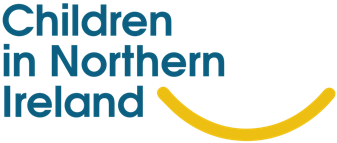 Person Profile – Business Development Officer General Conditions of ServiceThere will be an entitlement to 25 days annual leave plus 12 statutory holidays.CiNI operates a pension scheme based on 6% employer and 3% employee contributions.Qualifications / Education / KnowledgeEssentialDesirableGCSE English and Maths or equivalentI have a degree-level (or higher) qualification in a relevant subject appropriate to the role or equivalent knowledge gained through experience.Experience & SkillsAt least two years of experience in securing funding from a range of sources including charitable Trusts/Foundations and Tenders.Minimum 3 years experience in an office environmentI have a good working knowledge of procurement and tendering regulations and processes and am quick to understand complex tender requirements and their relevance to an organisation.Experience in the use of office systemsExcellent IT skills and experience in the use of Microsoft OfficeExperience in the use of social media platformsExcellent organizational skills	Excellent communication skillsHighly numerate and attentive to detailEntrepreneurial, results-driven and able to work on own initiative and also as part of a teamAbility to use own initiativeAbility to maintain confidentialityAbility to work to tight deadlines and under pressurePersonal Qualities Reliable	Flexible	Self-motivated	